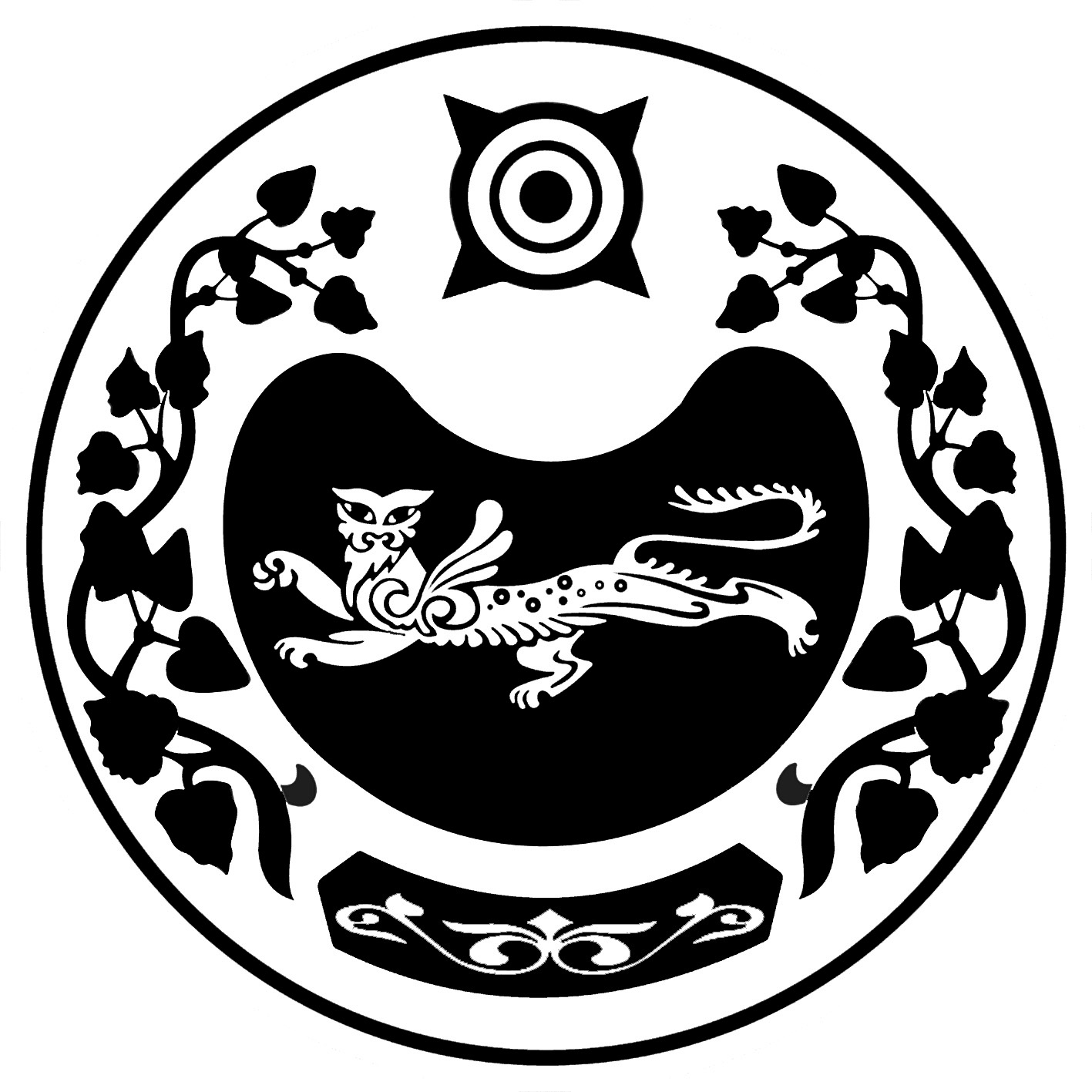 П О С Т А Н О В Л Е Н И Еот 25.04.2024г.	     № 205-пс.КалининоОб утверждении отчета об исполнении Бюджета муниципального образования Калининский сельсовет Усть-Абаканского района Республики Хакасия за 1 квартал 2024 года	Руководствуясь ст.9, ст.264.2 Бюджетного кодекса Российской Федерации, Уставом муниципального образования Калининского сельсовета Усть-Абаканского района Республики Хакасия,ПОСТАНОВЛЯЮ:1.Утвердить отчет об исполнении бюджета муниципального образования Калининский сельсовет Усть-Абаканского района Республики Хакасия за 1 квартал 2024 года по доходам в сумме 29 372 285 рублей 85 копеек и расходам в сумме 28 612 133 рублей  33 копейки, профицит местного бюджета в сумме (-) 760 152 рубля 52 копейки, по следующим показателям:-по источникам финансирования дефицита бюджета муниципального образования Калининский сельсовет Усть-Абаканского района Республики Хакасия за 1 квартал 2024 года (приложение № 1);-по доходам бюджета муниципального образования Калининский сельсовет Усть-Абаканского района Республики Хакасия за 1 квартал 2024 года (приложение № 2);-по ведомственной структуре расходов бюджета муниципального образования Калининский сельсовет Усть-Абаканского района Республики Хакасия за 1 квартал 2024 года (приложение № 3);-по распределению бюджетных ассигнований по разделам, подразделам  классификации расходов бюджета муниципального образования Калининский сельсовет Усть-Абаканского района Республики Хакасия за 1 квартал 2024 года  (приложение № 4);-по распределению бюджетных ассигнований по целевым статьям (муниципальным программам Калининского сельсовета и непрограммным направлениям деятельности), группам и подгруппам видов расходов классификации расходов бюджета муниципального образования Калининский сельсовет Усть-Абаканского района Республики Хакасия за                 1 квартал  2024 года (приложение № 5).- сведения о штатной численности и фактических расходах на оплату труда муниципальных служащих Администрации Калининского сельсовета Усть-Абаканского района Республики Хакасия за 1 квартал 2024 года принять к сведению.			2.Направить настоящее постановление для ознакомления и принятия к сведению на очередную сессию Совета депутатов Калининского сельсовета.3.Настоящее постановление вступает в силу со дня его официального опубликования.Глава Калининского сельсовета                                                                           И.А.СажинРОССИЯФЕДЕРАЦИЯЗЫХАКАСРЕСПУБЛИКААFБАНПИЛТIРIАЙMAATAЗOБАПИЛТIРIААЛЧÖБIHIҢYCTAF ПACTAAРОССИЙСКАЯ ФЕДЕРАЦИЯРЕСПУБЛИКА ХАКАСИЯУСТЬ-АБАКАНСКИЙ РАЙОН	АДМИНИСТРАЦИЯКАЛИНИНСКОГО СЕЛЬСОВЕТА